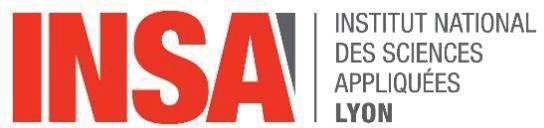 RECRUTEMENT EN QUALITE D'ATTACHE TEMPORAIRE D'ENSEIGNEMENT ET DE RECHERCHE(Décret n° 88/654 du 7 mai 1988 modifié) Etablissement : INSTITUT NATIONAL DES SCIENCES APPLIQUEES LYONDiscipline :	Section C.N.U. :Emploi n° :	Profil :NOTICE INDIVIDUELLE - CURRICULUM VITAEThèse préparée (Titre, date et lieu de soutenance, directeur de thèse) : Diplômes ou qualifications ou titres étrangers obtenus (1) :Avez-vous exercé des fonctions ?-Etablissement où ces fonctions ont été exercées :Du	auJoindre la copie du contrat-Etes-vous fonctionnaire de catégorie A	oui		non	Joindre la copie de l’arrêté de nomination (pour les stagiaires) ou de titularisationFait à :	le :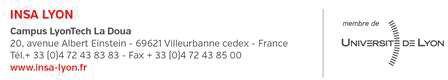 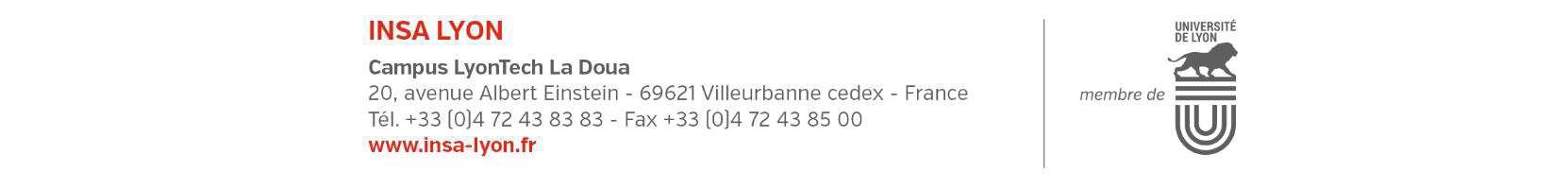 l’intéressé (e) :(1) joindre la photocopie du dernier diplôme obtenu.Signature deCivilité :  Mademoiselle Madame MonsieurNom patronymique :Nom marital :Prénom :Date et lieu de naissance :Nationalité :Situation de famille :N° INSEE :Adresse personnelle :Code Postal :Ville :N° de téléphone :Adresse Mail :D’alerD’ATERouiouinonnonDe MoniteurD’AMNouiouinonnon